الجمهورية الجزائرية الديمقراطية الشعبيةRépublique Algérienne Démocratique et Populaire           وزارة التعليم العالي و البحث العلمي                              جامعة بجا ية    	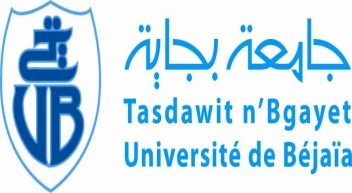        كــــلية العلوم الإنسانية و الاجتماعية      قسم علوم الإعلام والاتصال  Etudiants (es) : 				 1) Nom & Prénom                                  2) Nom & Prénom Inscrits (es) en :      Master  Spécialité : communication et relations publiques Thème : Engagement d’Encadrement : Promoteur : Nom & Prénom :                               Emargement :     									Fait le :    /      /  2022